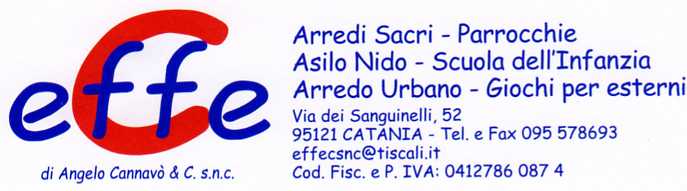 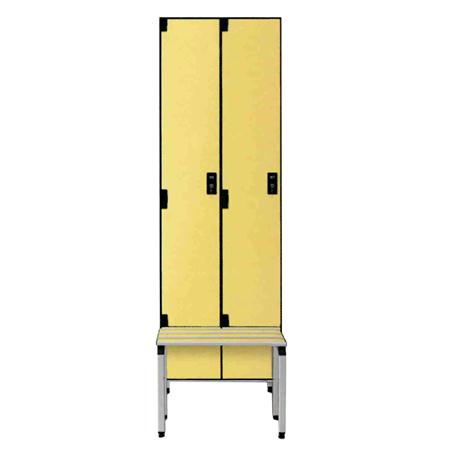 Descrizione:Spogliatoio con panca mobile o fissa in alluminioanodizzato.Struttura spogliatoio realizzata con pannelli a lastraunica in laminato stratificato HPL, con larghezza antavariabile e possibilità di aggiunta vani.Rialzo in alluminio anodizzato e piedini regolabili inacciaio inox ricoperto nylon.Ogni posto dispone di serratura con chiave.Disponibile in diversi colori.Dimensioni disponibili:Anta 30cm: 2 posti 62(L)x50(p)x200(h) cmAnta 40cm: 2 posti 80(L)x50(p)x200(h) cm
Categoria: Spogliatoi adultoCodice: PS21006